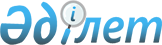 Қазақстан Республикасы Үкiметiнiң 2003 жылғы 8 мамырдағы N 436 қаулысына толықтырулар енгiзу туралы
					
			Күшін жойған
			
			
		
					Қазақстан Республикасы Үкіметінің 2005 жылғы 18 ақпандағы N 152 Қаулысы. Күші жойылды - Қазақстан Республикасы Үкіметінің 2016 жылғы 14 қаңтардағы № 13 қаулысымен      Ескерту. Күші жойылды - ҚР Үкіметінің 14.01.2016 № 13 (алғашқы ресми жарияланған күнінен бастап қолданысқа енгізіледі) қаулысымен.

      "Инвестициялар туралы" Қазақстан Республикасының 2003 жылғы 8 қаңтардағы  Заңына  сәйкес Қазақстан Республикасының Үкiметі  ҚАУЛЫ ЕТЕДI: 

      1. "Инвестициялар туралы" Қазақстан Республикасының Заңын iске асырудың кейбiр мәселелерi туралы" Қазақстан Республикасы Үкiметiнiң 2003 жылғы 8 мамырдағы N 436  қаулысына  (Қазақстан Республикасының ПҮКЖ-ы, 2003 ж., N 19, 192-құжат) мынадай толықтырулар енгiзiлсiн: 

      1) көрсетiлген қаулымен бекiтiлген инвестициялық преференциялар берiлетiн қызметтiң кiшi түрлерiнiң сыныптауыш деңгейiнде қызметтiң басым түрлерiнiң тізбесi: 

      мынадай мазмұндағы 64-бөліммен және жолдармен толықтырылсын: "64  Байланыс   64.2   Электр байланысы 

                64.20  Электр байланысы, оның ішінде: 

                       ұлттық ғарыштық байланыс және хабар тарату 

                       аппараттарын пайдалану; 

                       ғарыш аппараттарын басқарудың жер үстi 

                       кешендерiн және байланыс мониторингі жүйесiн 

                       пайдалану; 

                       ұлттық ғарыштық байланыс және хабар тарату 

                       аппараттарының транспондерлерiн ұсыну; 

                       Жердi қашықтықтан зондпен тексеру жөнінде 

                       қызметтер ұсыну; 

                       ұтқыр байланыс және навигация жөнiндегi 

                       төменгi орбиталық ғарыш аппараттарының 

                       қызметтерiн ұсыну; 

                       кәбiлдiк, радиотрансляциялық, релелiк немесе 

                       спутниктiк байланыс, телефон, телеграф 

                       байланысы мен телекс, электр байланысы 

                       желiлерiне техникалық қызмет көрсету, радио 

                       және теледидар бағдарламаларын беру 

                       (трансляциялау) жүйелерi арқылы дыбысты, 

                       бейнелердi, деректердi немесе басқа 

                       ақпараттарды берудi қоспағанда            "; 

      2) көрсетiлген қаулымен бекітiлген инвестициялық преференцияларды уәкiлеттi орган беретін инвестициялардың ең жоғарғы көлемi және инвестициялық салық преференцияларының қолдану мерзiмдерi: 

      мынадай мазмұндағы "Байланыс" деген бөлiммен және жолдармен толықтырылсын: "   Байланыс                                       100 

    Электр байланысы 

    5 млн. АҚШ долларын    1-5       2       2 

    қоса алғанға дейiн 

    5-тен 10 млн. АҚШ      1-5       3       3 

    долларын қоса 

    алғанға дейiн 

    10-нан 20 млн. АҚШ     1-5       4       4 

    долларын қоса 

    алғанға дейiн 

    20 млн. АҚШ            1-5       5       5 

    долларынан жоғары                               ". 

      2. Осы қаулы алғаш рет ресми жарияланғаннан кейiн он күнтiзбелiк күні өткен соң қолданысқа енгізіледі.       Қазақстан Республикасының 

      Премьер-Министрі 
					© 2012. Қазақстан Республикасы Әділет министрлігінің «Қазақстан Республикасының Заңнама және құқықтық ақпарат институты» ШЖҚ РМК
				1 2 3 4 1 2 3 4 5 6 